**********************************Bačkory :  se světlou podrážkou a s pevnou patou, které si umí dítě samo obout či zapnout, Vhodné jsou i ortopedické sandálky ( nevhodné jsou boty typu „crocs“, pantofle, domácí zvířecí bačkůrky).OblečeníDo třídy :   tričko, legíny, tepláky, sukně ( ne dlouhé). Vše pohodlné, praktické pro dítě zvládnutelné.Na zahradu:   tepláky, tričko, mikinu, bundu, čepici ( dle počasí), sportovní boty, sandálky, holínky, pláštěnku pro případ deště ( ne deštník). I když prší občas chodíme na krátké  procházky.Na odpočinek:  pyžamo – v pátek si ho děti odnášejí domů, v pondělí si nosí čisté.Plyšák na spaní.Náhradní oblečeníSpodní prádlo  ( kalhotky, slipy, tílka)TričkoTeplákyPonožkyPro zdravíČistý zubní kartáček, kelímek , pasta na zubyVeškeré oblečení dětem podepisujte!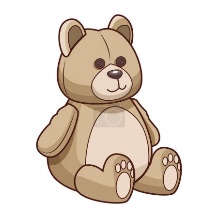 Co sebou do mateřské školy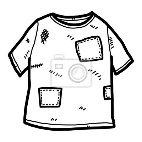 